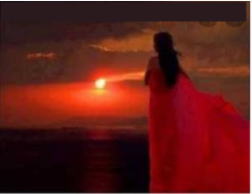 💕💕অবন্তির শেষ বিকেল💕💕তৃতীয় খন্ড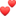 নার্গিস সুলতানা 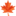 এদিকে স্থানীয় প্রভাবশালী রাজনৈতিক পরিবারের ছেলে শাহেদ। সে দীর্ঘদিন ধরে অবন্তির পিছু নিয়েছিল, প্রথম দিকে অবন্তি তাকে সহ্য করতে না পারলেও একটা পর্যায়ে তার ভালবাসার কাছে সারেণ্ডার করেছিল। দুজনের সম্পর্ক পরিপক্কতা পাওয়ার আগেই শাহেদ অবন্তিকে দিয়ে একটা ফর্মে সই করিয়ে নিয়ে বলেছিল আজ থেকে তারা স্বামী-স্ত্রী, তাদের বিয়ে হয়ে গেছে কোটের মাধ্যমে। অগত্যা রক্ষণশীল পরিবারের সহজ সরল মেয়ে অবন্তি বুদ্ধিতে পরিপক্ক না হলেও এতটুকু জানতো মেয়েদের বিয়ে একবারই হয় এবং এটাকেই তাকে টেনে নিয়ে যেতে হবে জীবনের শেষ অব্দি, তাই সেদিন থেকে নিজেকে বিবাহিত মনে করে শাহেদকেই ভালবাসতে শুরু করলো। শাহেদ ও অবন্তির টানাপোড়েনের শম্পর্ক যখন চুড়ান্ত পর্যায়ে পৌঁছালো তখন শাহেদের বাড়ি থেকে তার বোন - ভগ্নী-পতি বিয়ের প্রস্তাব নিয়ে এলো অবন্তিদের বাড়ি। অবন্তির বড় ভাই প্রস্তাব প্রত্যাখ্যান করে চুড়ান্তভাবে তাদেরকে অপমান করলো এমনকি অবন্তিকে তাদের সাথে দেখা পর্যন্ত করতে দিলেন না। অত:পর কি আর করা চুপিসারেই তারা দুজনের সম্পর্ক এগিয়ে নিয়ে যেতে লাগলো। এদিকে অবন্তির এস,এস,সি পরীক্ষা আসন্ন। নির্বাচনী পরীক্ষায় অবন্তি খুব ভাল ফলাফল করলো। ম্যট্রিক পরীক্ষার আর মাত্র সামান্য কয়েক মাস বাকি। এরই মধ্যে অবন্তির পরিবার অবন্তিকে নিরাপত্তা পাহারায় রাখতে শুরু করলো।কিন্তু বাড়িতে বাবা- মা না থাকায় তাদের সম্পর্ক রক্ষা করতে খুব বেশি সমস্যার সম্মুখীন হতে হয়নি। কিন্তু বিপত্তিটা শুরু হলো তখনি যখন অবন্তির পরিক্ষা শেষ হলো । পরীক্ষা শেষ হতেই অবন্তিকে তার বোনের বাসা ফরিদপুরে পাঠিয়ে দেওয়া হলো। সেখানেও অবন্তি স্থির থাকতে পারলোনা। (চলবে)